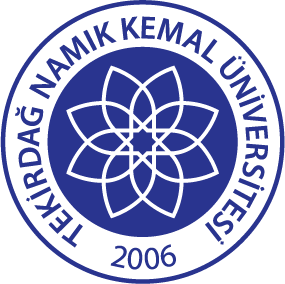 TEKİRDAĞ NAMIK KEMAL ÜNİVERSİTESİFİNANSAL YÖNETİM POLİTİKASIÜniversitemizin tahsis ve elde edilen kaynaklarının etkili, ekonomik ve verimli bir şekilde kullanılmasını,Kaynakların saydamlığı, rekabeti, eşit muameleyi, güvenirliği, gizliliği, kamuoyu denetimini sağlayacak ihtiyaçların uygun şartlarla, zamanında karşılanarak kullanılmasını,Hesap verebilirliği ve malî saydamlığı sağlamak üzere, ihtiyaçlarımıza yönelik bütçenin hazırlanmasını, uygulanmasını, tüm malî işlemlerin muhasebeleştirilmesini, raporlanmasını ve malî kontrolünün sağlanmasını, ilke olarak benimser.